PERSONAL DETAILS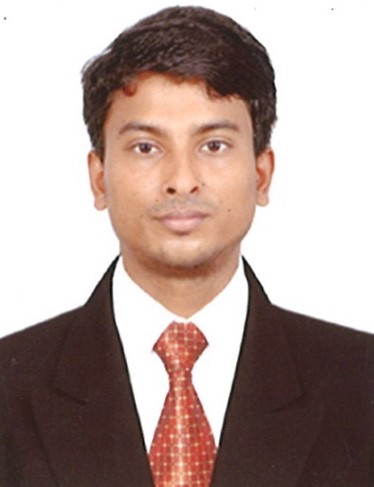 Name 				:	BABU Date of Birth			:	03.04.1993Citizenship			:	IndianE-mail				: 	babu-394071@2freemail.com Application for		:	Commi-1 OBJECTIVE	To contribute experience , talents, skills and knowledge to the benefit of the organisation. KEY PROFESSIONALFood and beverage Production as a Commi-1 Indian and Arabic Cuisine. PROFESSIONAL EXPERICENCE as a Commi-1 from 13.12.2017 to 03.04.2019Abu Dhabi, United Arab Emirates.as a Commi-1 from 02.11.2015 to 30.09.2017Abu Dhabi, U.A.E.as a Indian Tandoori  Cook in Chennai India from 19.01.2011 to 22.02.2014.as a Indian Tandoori Asst Cook in Bangalore, India from 10.02.2009 to 10.01.2011.    KEY SKILLS Have experience Indian and Arabic CuisineGood team player FlexibilityOrganisational Skills Quick learner from failure Good Communication SkillsCommitment Can-do- AttitudeMultitasking Self Motivating DUTIES AND RESPONSIBILITIES Food and beverage Production as a Commi-1 in Indian and Arabic Cuisine.Maintaining the quality and quantity of the food with customers utmost satisfaction.Reducing the menus for the better sales of the organisation.Introducing new menus for the better sales of the organisation.Arrangement for food festival outdoor and indoor catering etc.Kitchen recipe control and able to handle kitchen allocation.Routine follws upTraining kitchen staff EDUCATONAL QUALIFICATION 10th passed from West Bengal Board of Secondary Education year 2009.Liberal Arts and Science, General Studies and Humanities.Grade A LANGUAGES KNOWN 		:	EnglishArabicHindi						Tamil						Bengali						UrduPASSPORT DETAILSDate of Issue 				:	04.03.2014Date of Expiry  			:	03.03.2024DECLARATIONI hereby declare that the above written particulars are true to the best of my knowledge and belief.Place:                                                                                                            Yours  faithfully,Date :                                                                                                                                                                                                                                                                                                             (Babu)